PREFEITURA MUNICIPAL DE PONTE NOVA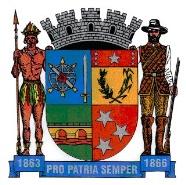 SECRETARIA DE EDUCAÇÃOESTADO DE MINAS GERAIS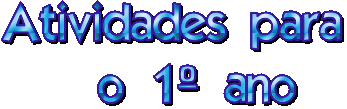 A COMUNICAÇÃO	OS SERES HUMANOS E OS ANIMAIS PARTILHAM DIFERENTES INFORMAÇÕES ENTRE SI, TORNANDO O ATO DE COMUNICAR UMA ATIVIDADE ESSENCIAL PARA A VIDA EM SOCIEDADE. PORTANTO, COMUNICAÇÃO É O PROCESSO DE TRANSFERIR SIGNIFICADO DE UMA PESSOA PARA OUTRA, NA FORMA DE IDEIA  OU INFORMAÇÃO.ACESSE O LINK ABAIXO: “OS MEIOS DE COMUNICAÇÃO”. E DESCUBRA A IMPORTÂNCIA DA COMUNICAÇÃO PARA AS PESSOAS: https://www.youtube.com/watch?v=9_CQ-nrwqyU	AGORA, NO SEU CADERNO DE CIÊNCIAS HUMANAS E DA NATUREZA  DESENHE O MEIO DE COMUNICAÇÃO QUE DESCOBRIU:A)- VOU ASSISTIR AO MEU FILME PREFERIDO.B)- TENHO QUE LIGAR PARA MINHA AVÓ E DIZER QUE ELA É MUITO ESPECIAL PARA MIM.  C)- VOU OUVIR MÚSICA E RELAXAR UM POUCO.D)- TENHO QUE ESCREVER PARA MINHA AMIGA CONTANDO AS NOVIDADES.E)- VOU LER AS NOTÍCIAS DO DIA DE HOJE.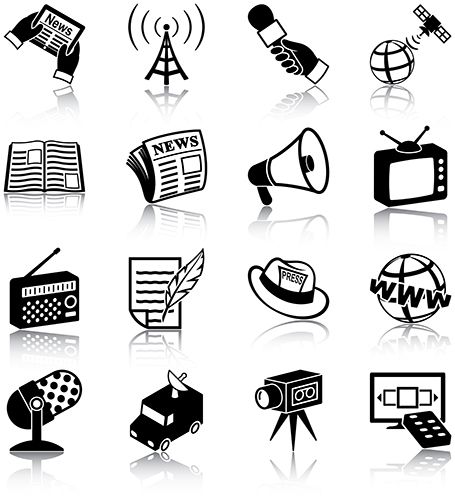 CONTINUE SE CUIDANDO.UM ENORME ABRAÇO!♥